Работа школьных летних оздоровительных площадок в 2019 годуЛагеря с дневным пребыванием, организованные при школах, по-прежнему являются наиболее эффективной, доступной и массовой формой летнего отдыха и оздоровления детей в организационном и финансовом плане. В 2019 году в июне месяце на базе 10 общеобразовательных учреждений района были открыты лагеря с дневным пребыванием детей. Всего было занято 243 ребенка. В лагерях дневного пребывания были организованы мероприятия разных направлений деятельности: интеллектуальной, оздоровительной, патриотической. Наряду с развлекательными мероприятиями проводились беседы, посвященные профилактике вредных привычек ПАВ, профилактика травматизма детей в период летнего отдыха, профилактика клещевого энцефалита, личная гигиена школьника, по предупреждению отравления ядовитыми грибами и ягодами, отравления ядовитыми растениями, инструктажи по технике безопасности и правилам дорожного движения с приглашением инспекторов по пропаганде Безопасного дорожного движения и предупреждения дорожно - транспортного травматизма.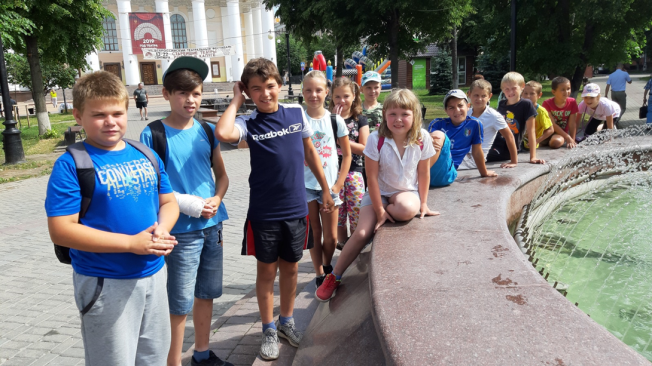 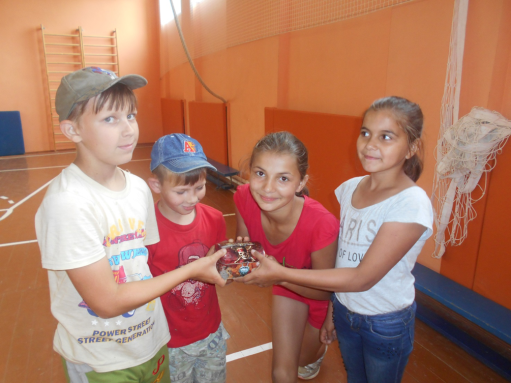 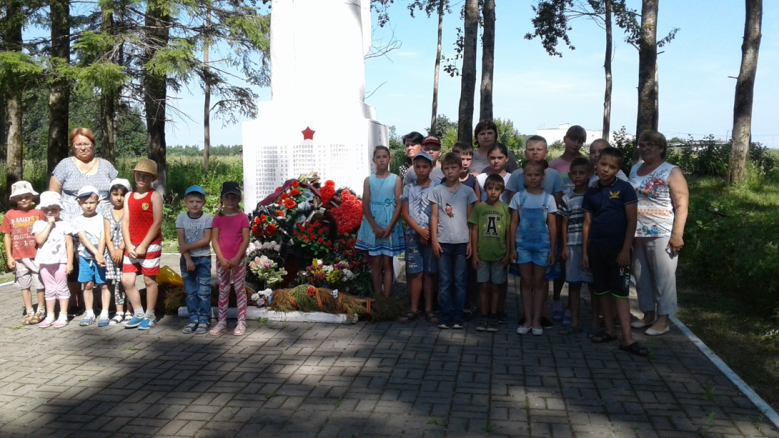 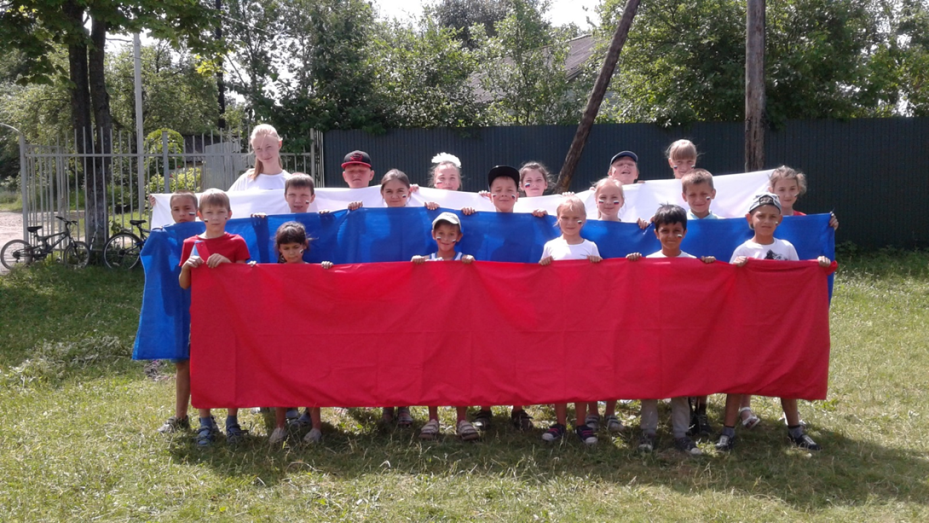 